Demande de mise à disposition d’une télévision en SSR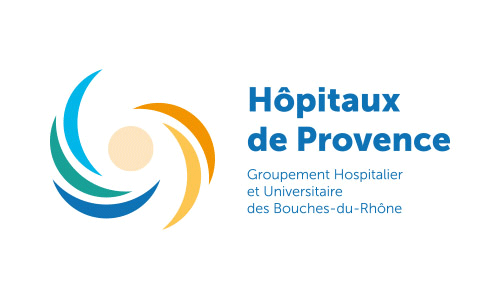 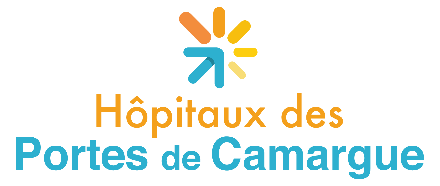 Demande de mise à disposition d’une télévision en SSRJe soussigné M./ Mme 	 patient / représentant légal du patient 	demande la mise à disposition d’un poste de télévision dans la chambre N° 	au sein du service : SSR Nord  SSR Sud SSR BeaucaireLa mise est disposition débutera le …../ ….. / 20…..La tarification en vigueur est fixée à 3€ par jour d’hospitalisationA Tarascon, le …../…../20….. Signature : 